.Not perfectly phrasedSec 1:	Side Tog, Back Coaster Step, Left Lock, Left Lock Step.Sec 2:	Fwd Rock, Back Lock Diagonal X2, ½ Turn Shuffle.Sec 3:	Cross Side, Cross Shuffle, Cros S Side, Cross Shuffle.Sec 4:	Side Rock, Sailor ¼ Turn, Walk Round Full Circle.Start AgainSmile On Your Face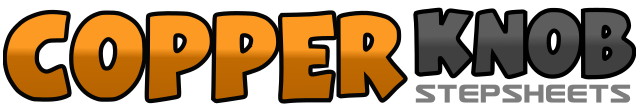 .......Count:32Wall:4Level:Beginner.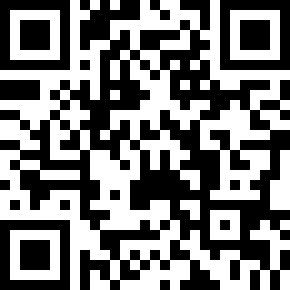 Choreographer:Audrey Watson (SCO) - June 2009Audrey Watson (SCO) - June 2009Audrey Watson (SCO) - June 2009Audrey Watson (SCO) - June 2009Audrey Watson (SCO) - June 2009.Music:Put a Smile On Your Face - Mark Medlock : (CD: Club Tropicana)Put a Smile On Your Face - Mark Medlock : (CD: Club Tropicana)Put a Smile On Your Face - Mark Medlock : (CD: Club Tropicana)Put a Smile On Your Face - Mark Medlock : (CD: Club Tropicana)Put a Smile On Your Face - Mark Medlock : (CD: Club Tropicana)........1-2Step right to right side, close left next right.3&4Step back on right, step left next right, step fwd on right.5-6Step fwd on left, lock right behind.7&8Step fwd on left, lock right behind, step fwd on left.1-2Rock fwd on right, recover back on left.3&4Step back on right diagonally right, cross left over right, step back on right.5&6Step back on left diagonally left, cross right over left, step back on left.7&8Shuffle ½ turn right, stepping right, left, right.1-2Cross left over right, step right to right side.3&4Cross left over right, step right to right side, cross left over right.5-6Cross right over left, step left to left side.7&8Cross right over left, step left to left side, cross right over left.1-2Rock left to left side, recover on right.3&4Turn ¼ left stepping left behind right, step right to right side, step left to left side.5-8Walk round a full circle left, stepping right, left, right, left.